ИНФОРМАЦИОННОЕ ПИСЬМОГАУ ДО РС (Я) «Малая академия наук Республики Саха (Якутия)» доводит до вашего сведения, что Республиканский этап Всероссийского конкурса исследовательских и творческих проектов дошкольников и младших школьников «Я- ИССЛЕДОВАТЕЛЬ» проводится 23-24 марта 2016 года в г. Якутске, во Дворце детского творчества (ДДТ) по адресу Кирова, д. 20 (8 кабинет, I этаж).Программа Республиканского этапа Всероссийского конкурса исследовательских и творческих проектов дошкольников и младших школьников «Я- ИССЛЕДОВАТЕЛЬ»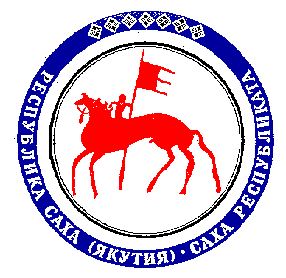 ГОСУДАРСТВЕННОЕ АВТОНОМНОЕ УЧРЕЖДЕНИЕДОПОЛНИТЕЛЬНОГО ОБРАЗОВАНИЯ РЕСПУБЛИКИ САХА (ЯКУТИЯ)«МАЛАЯ АКАДЕМИЯ НАУК РЕСПУБЛИКИ САХА (ЯКУТИЯ)»ГОСУДАРСТВЕННОЕ АВТОНОМНОЕ УЧРЕЖДЕНИЕДОПОЛНИТЕЛЬНОГО ОБРАЗОВАНИЯ РЕСПУБЛИКИ САХА (ЯКУТИЯ)«МАЛАЯ АКАДЕМИЯ НАУК РЕСПУБЛИКИ САХА (ЯКУТИЯ)»ГОСУДАРСТВЕННОЕ АВТОНОМНОЕ УЧРЕЖДЕНИЕДОПОЛНИТЕЛЬНОГО ОБРАЗОВАНИЯ РЕСПУБЛИКИ САХА (ЯКУТИЯ)«МАЛАЯ АКАДЕМИЯ НАУК РЕСПУБЛИКИ САХА (ЯКУТИЯ)»ГОСУДАРСТВЕННОЕ АВТОНОМНОЕ УЧРЕЖДЕНИЕДОПОЛНИТЕЛЬНОГО ОБРАЗОВАНИЯ РЕСПУБЛИКИ САХА (ЯКУТИЯ)«МАЛАЯ АКАДЕМИЯ НАУК РЕСПУБЛИКИ САХА (ЯКУТИЯ)»678011, Республика Саха (Якутия) Хангаласский улус, с. Чапаево, ул. Г. Саввина, д. 1.Телефон/факс: (44) 24-562, E-mail: forum_oktem@mail.ru678011, Республика Саха (Якутия) Хангаласский улус, с. Чапаево, ул. Г. Саввина, д. 1.Телефон/факс: (44) 24-562, E-mail: forum_oktem@mail.ruР/с 40601810100003000001Отделение - НБ РС (Я) Банка России г. ЯкутскИНН 1431007115           КПП 143101001БИК 049805609Р/с 40601810100003000001Отделение - НБ РС (Я) Банка России г. ЯкутскИНН 1431007115           КПП 143101001БИК 049805609Дата проведенияВремя защиты ДошкольникиМладшие школьники23.3.16 г - Отборочный (предварительный) уровеньВремя защиты ДошкольникиМладшие школьники23.3.16 г - Отборочный (предварительный) уровень9.00-10.00Гуманитарные знания1.Агаронян Армине2.Харлампьев Александр 3.Иванов Саян 4.Яковлева Полина5.Атласов Даниил6.Иванова Каролина7. Каратаев Павел23.3.16 г - Отборочный (предварительный) уровень10.15-11.15Математика, техника1.Жуков Георгий 2.Константинов Саян 3.Токтосунов Ролан 4.Михайлов Никита5.Березкин Александр 23.3.16 г - Отборочный (предварительный) уровень11.30-12.45Естествознание: живая природа1. Бабич Анастасия2.Муртазина Юля3.Соломонова Виктория4.Кротов Алеша5. Окишева Эмилия6. Митин Павел7. Ступин Андрей8.Малеева Виталина9.Иванов Айтал23.3.16 г - Отборочный (предварительный) уровень13.00-14.00Естествознание: неживая природа1.Ким Владимир 2. Матвеев Миша3. Дегтярев Ростислав4. ПинигинДьулустан5. Васильев Эрсан6. Иванова Алиса23.3.16 г - Отборочный (предварительный) уровень14.15-15.15Естествознание: неживая природа1. Егорова Олеся2. Попова Аурика3. Рогачева Софья  4.Колодезников Айаал5. Корякина Анита6. Сивцев Алексей23.3.16 г - Отборочный (предварительный) уровень15.30-16.30Младшие школьники, все направления1.Каратаев Святослав2.Охлопкова Сайаана3.Будищева Аня4.Фомина Аина5. Петров Денис16.45-17.45 – Развлекательная программа «Шоу Аниматоров»16.45-17.45 – Развлекательная программа «Шоу Аниматоров»16.45-17.45 – Развлекательная программа «Шоу Аниматоров»16.45-17.45 – Развлекательная программа «Шоу Аниматоров»17.45- Подведение итогов отборочного этапа, вручение дипломов17.45- Подведение итогов отборочного этапа, вручение дипломов17.45- Подведение итогов отборочного этапа, вручение дипломов17.45- Подведение итогов отборочного этапа, вручение дипломов24.03.16 гИтоговый (финальный) уровеньВремя защитыУчастникиУчастники10.00-13.00Лауреаты I степени - 6 победителей со всех 6 секций. Время защиты каждого участника – 10 минЛауреаты I степени - 6 победителей со всех 6 секций. Время защиты каждого участника – 10 минЦеремония награждения победителейЦеремония награждения победителейЦеремония награждения победителейЦеремония награждения победителей